REAL ESTATE REGULATORY AUTHORITY HIMACHAL PRADESHNo. /HP/RERA-(A)-3-2/ Regulations/2023/Vol-1-	Shimla-2, 11th January, 2024NOTIFICATIONIn exercise of the powers conferred by section 85 of the Real Estate (Regulation and Development) Act, 2016 (Act No. 16 of 2016) and all other powers enabling it on that behalf, the Himachal Pradesh Real Estate Regulatory Authority, hereby makes the following Regulation to amend the Himachal Pradesh Real Estate Regulatory Authority Periodical Progress Report (Quarterly Progress Report/Annual Progress Report), Regulation No. 4 of 2020 notified vide Notification No HP/RERA-(A)-3-2/ Regulation /2020Vol-1/553 dated 18-12- 2020 and published in the Official Gazette of Himachal Pradesh on 21-12-2020, namely:-Short title and commencement---(1) This Regulation may be called the Himachal Pradesh Real Estate Regulatory Authority Periodical Progress Report, (Quarterly Progress Report/Annual Progress Report), Amendment Regulation No. 4 of 2024.(2) This Regulation shall come into force from the date of its publication in the Official Gazette of Himachal Pradesh.Amendment in Format of Quarterly Progress Report (QPR-2) -After Clause 5 of i.e. Status of completion of Infrastructure Development of the Himachal Pradesh Real Estate Regulatory Authority (Periodical Progress reports) Regulation No -4 of 2020(hereafter called as said regulation), the new row i.e. “Overall % of completion of the project till date” above the “Miscellaneous “row shall be inserted.After Clause 5 of i.e. “Summary of allottee and sale report” of the Himachal Pradesh Real Estate Regulatory Authority (Periodical Progress reports) Regulation No -4 of 2020(hereafter called as said regulation), the new row i.e. undertaking stating that “I /we	(Promoter name) have issued …… (No. of) Allotment letters in this quarter asper the format, prescribed by the Authority” shall be inserted.Amendment in Chartered Accountant’s Certificate (Annexure-1&2) of Format of Annual Progress Report (APR-2) -In the Annexure -1 i.e. Chartered Accountant’s Certificate of the Himachal Pradesh Real Estate Regulatory Authority (Periodical Progress reports) Regulation No -4 of 2020 (hereafter called as said regulation), below the word (Membership No	), the word “CA Unique document identification number (UDIN No),” shall be inserted.In the Annexture-2, Clause 9.3 i.e. Summary of allottee and sale Report during the financial year of the Himachal Pradesh Real Estate Regulatory Authority (Periodical Progress reports) Regulation No -4 of 2020(hereafter called as said regulation), the new Sr. no. 9.3.1 i.e. undertaking stating that “I /we ……….(Promoter name ) have issued ……( No. of ) Allotment letters in this quarter as per the format, prescribed by the Authority” shall be inserted.After Sr. no. 1.12 of Clause 1 i.e. PARTICULARS OF THE REAL ESTATE PROJECT of the Himachal Pradesh Real Estate Regulatory Authority (Periodical Progress reports) Regulation No -2 of 2020 (hereafter called as said regulation), the new Sr. no. 1.13. i.e. “Overall % of completion of the project till date” shall be inserted.Amendment in Chartered Accountant’s Certificate (Annexure-1&2) of Format of Annual Progress Report (APR-3) -In the Annexure -1 i.e. Chartered Accountant’s Certificate of the Himachal Pradesh Real Estate Regulatory Authority (Periodical Progress reports) Regulation No -4 of 2020 (hereafter called as said regulation), below the word (Membership No	), the word “CA Unique document identification number (UDIN No),” shall be inserted.In the Annexture-2 clause 9.3 i.e. Summary of allottee and sale Report during the financial year of the Himachal Pradesh Real Estate Regulatory Authority (Periodical Progress reports) Regulation No -4 of 2020 (hereafter called as said regulation), the new Sr. no. 9.3.1 i.e. undertaking stating that “I /we ………. (Promoter name) have issued …… (No. of) Allotment letters in this quarter as per the format, prescribed by the Authority” shall be inserted.By order(Dr. SHRIKANT BALDI),ChairpersonAnnexure-(QPR-2)QUARTERLY PROGRESS REPORT (QPR-2)FORPLOTTED REAL ESTATE PROJECTS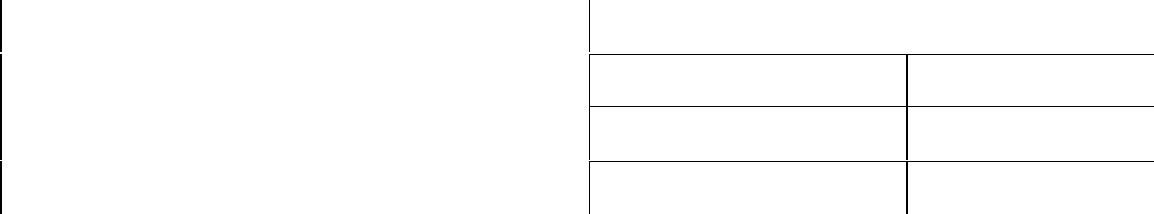 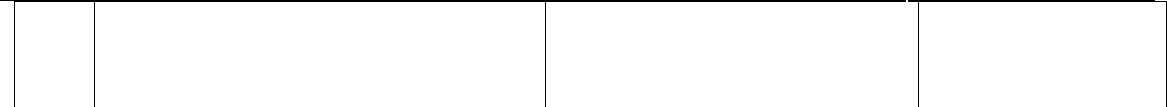 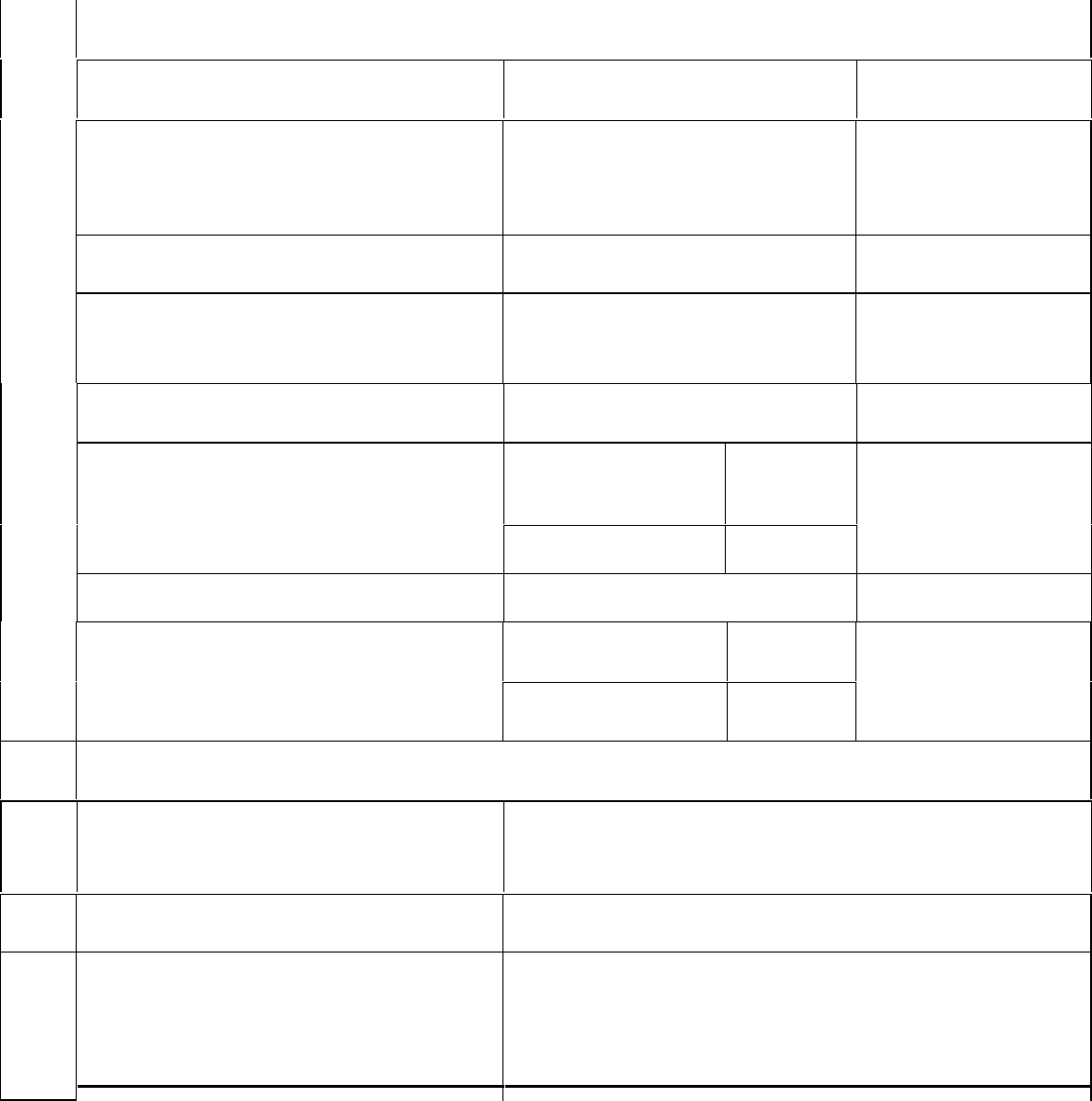 Quarter for which information is provided	Quarter ending (tick mark/Yes)31st MAR, 202030th JUN,	202030th SEPT, 202031st DEC,	2020Sr.	Description	Details	RemarksNo.1	Particulars of the Real Estate ProjectName of Project / Phase Name of the Promoter / Co-Promoter /Company/FirmLocation of the Project Type of Project(i)TotalPlottedArea of LandRegistration No and Validity up to	Regn. No.	ValidityUp toDate of StartDate and number of the approved	Order No.	Date plan by competent Authority.2	Association of allotteesName,	of  the  Association  ofAllottees AddressRegistration No. & Date of registration certificate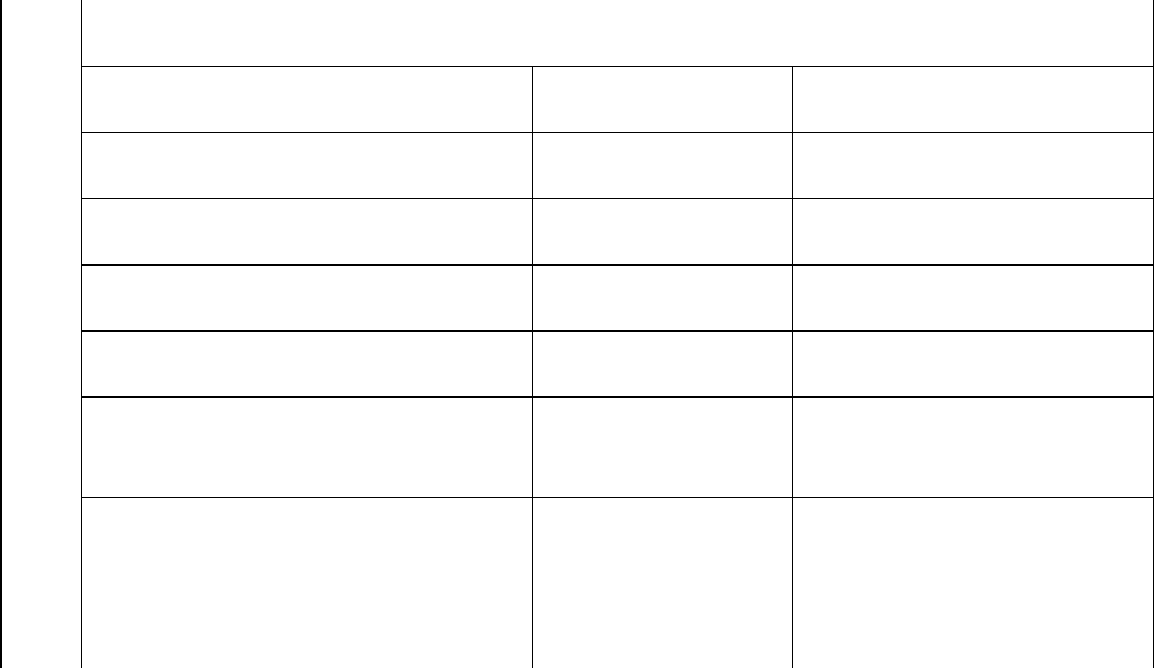 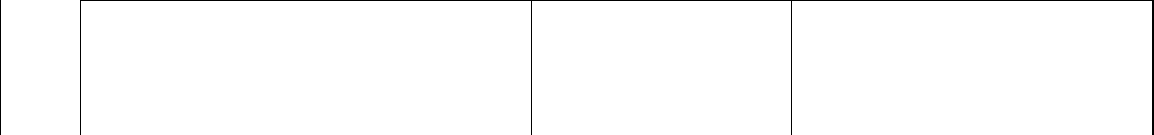 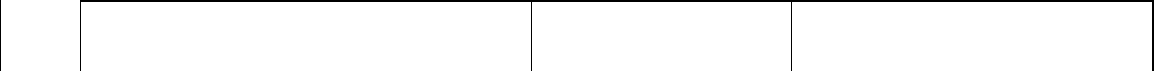 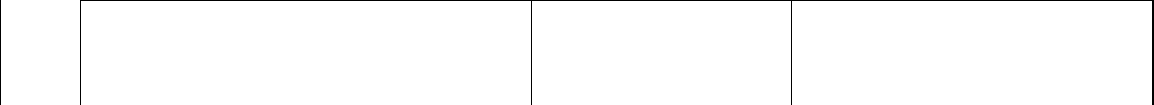 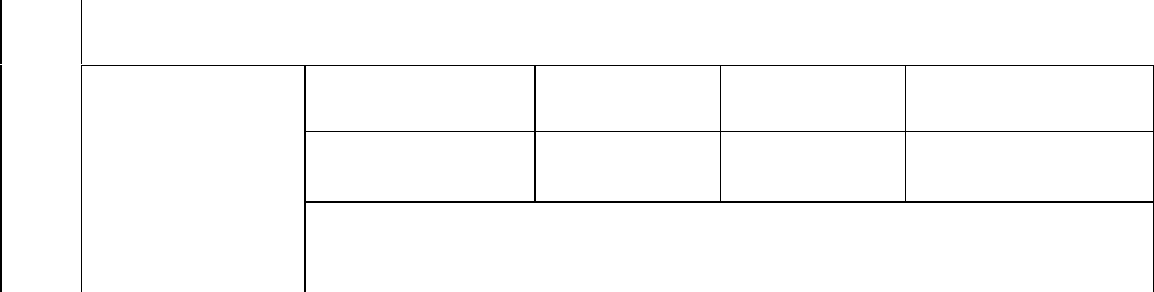 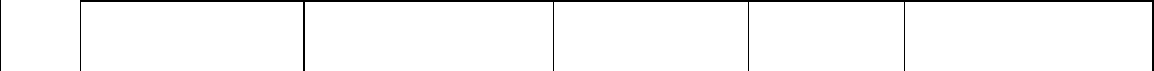 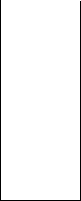 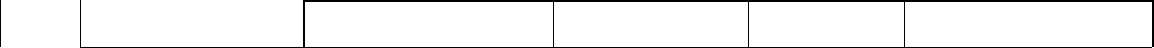 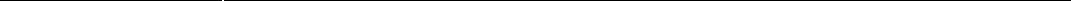 5		Status of completion of Infrastructure Development Type	Status	Remark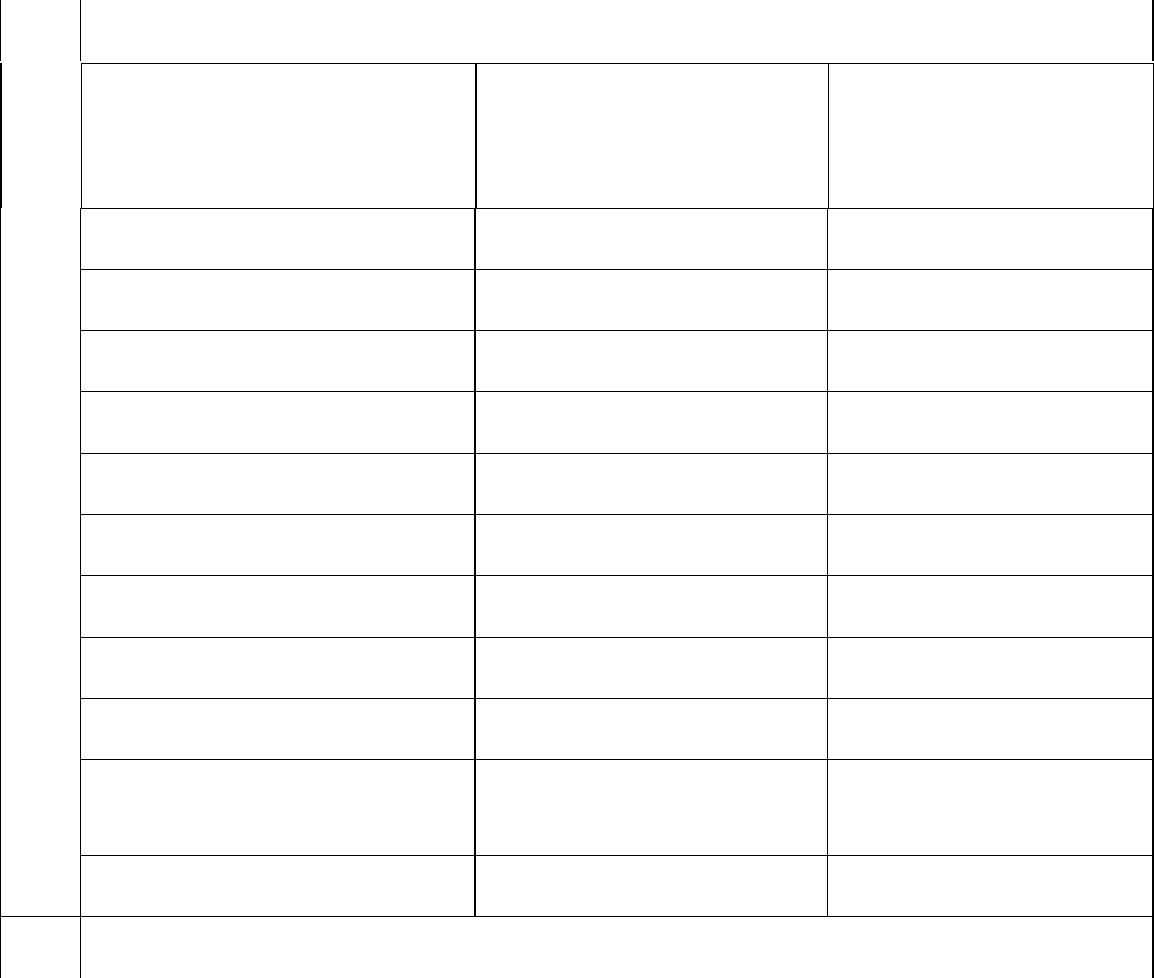 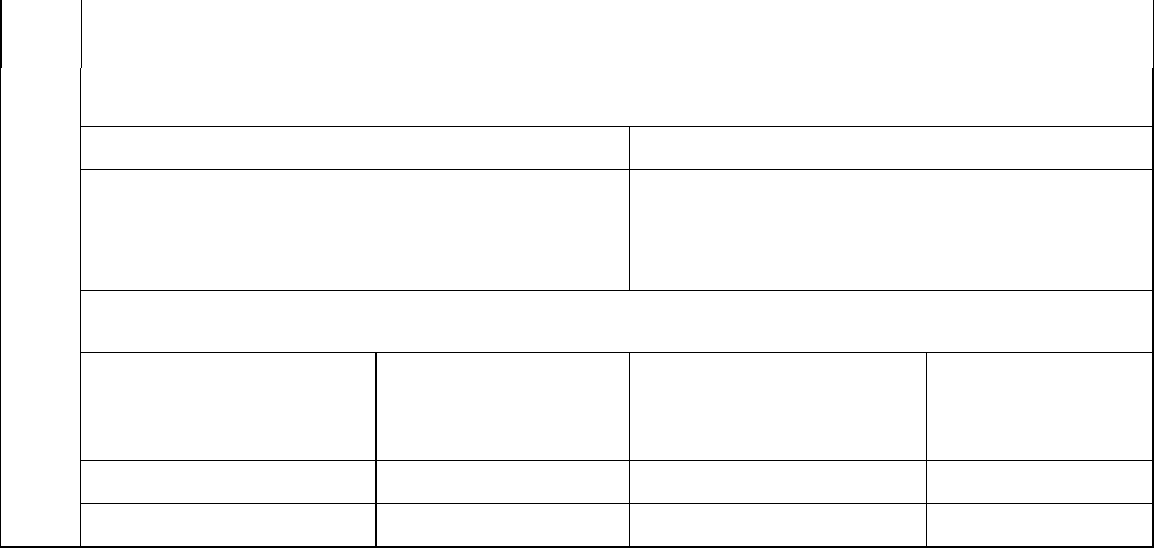 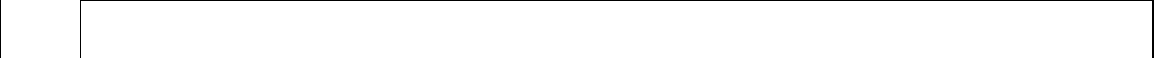 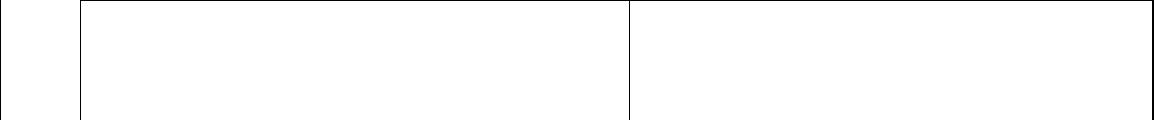 (Completed/ underway/Yet tobe done/ not in the project)Boundary wall, gate(s) Roads/pathsDrainage Water Supply Electrification Sewerage Solid Waste SolarParkingRain water collectionand harvestingGreen Area/PlaygroundOverall % of completion of theMiscellaneousList of Channel Partners( HP RERA Registered Agents), if anyChannel Partner’s Name(Agents)	HP RERA Registration No.i)ii)List of Legal cases, if anyAnnexures:- 1)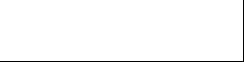 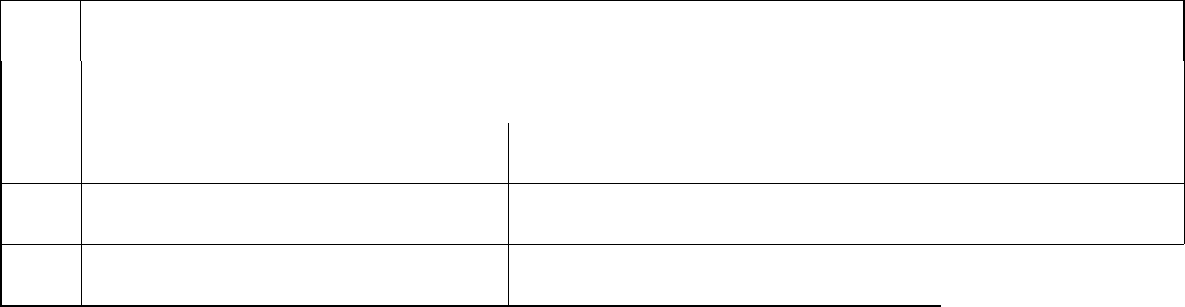 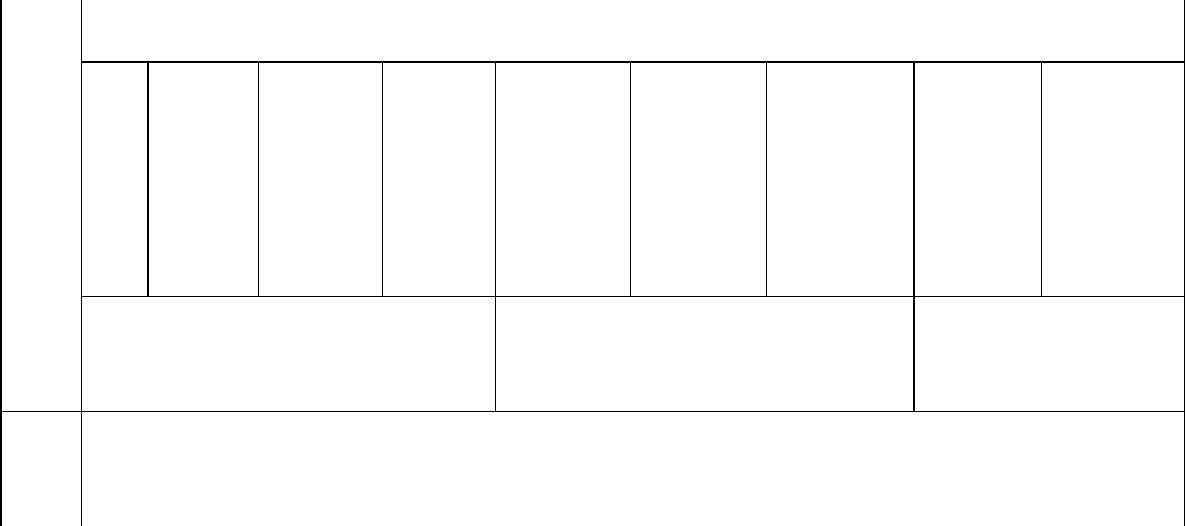 2)Place: Date:(Name of the authorized Signatory of the Project)Complete AddressAnnexure-(APR-2)ANNUAL PROGRESS REPORT (APR-2)PARTICULARS OF THE REAL ESTATE PROJECT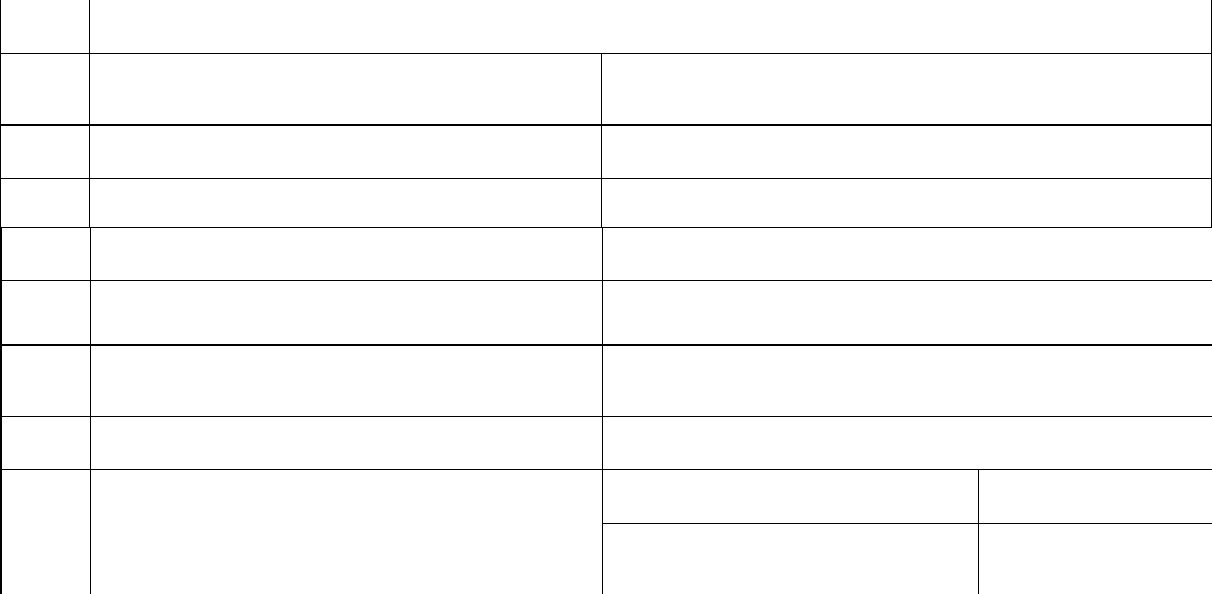 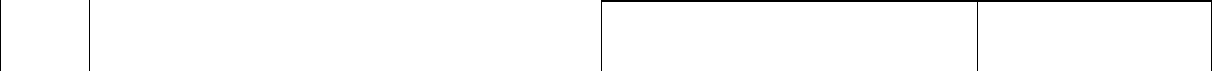 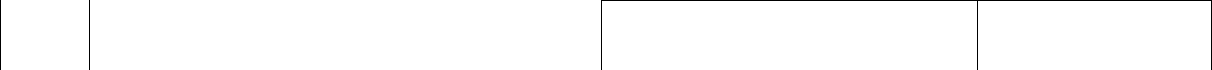 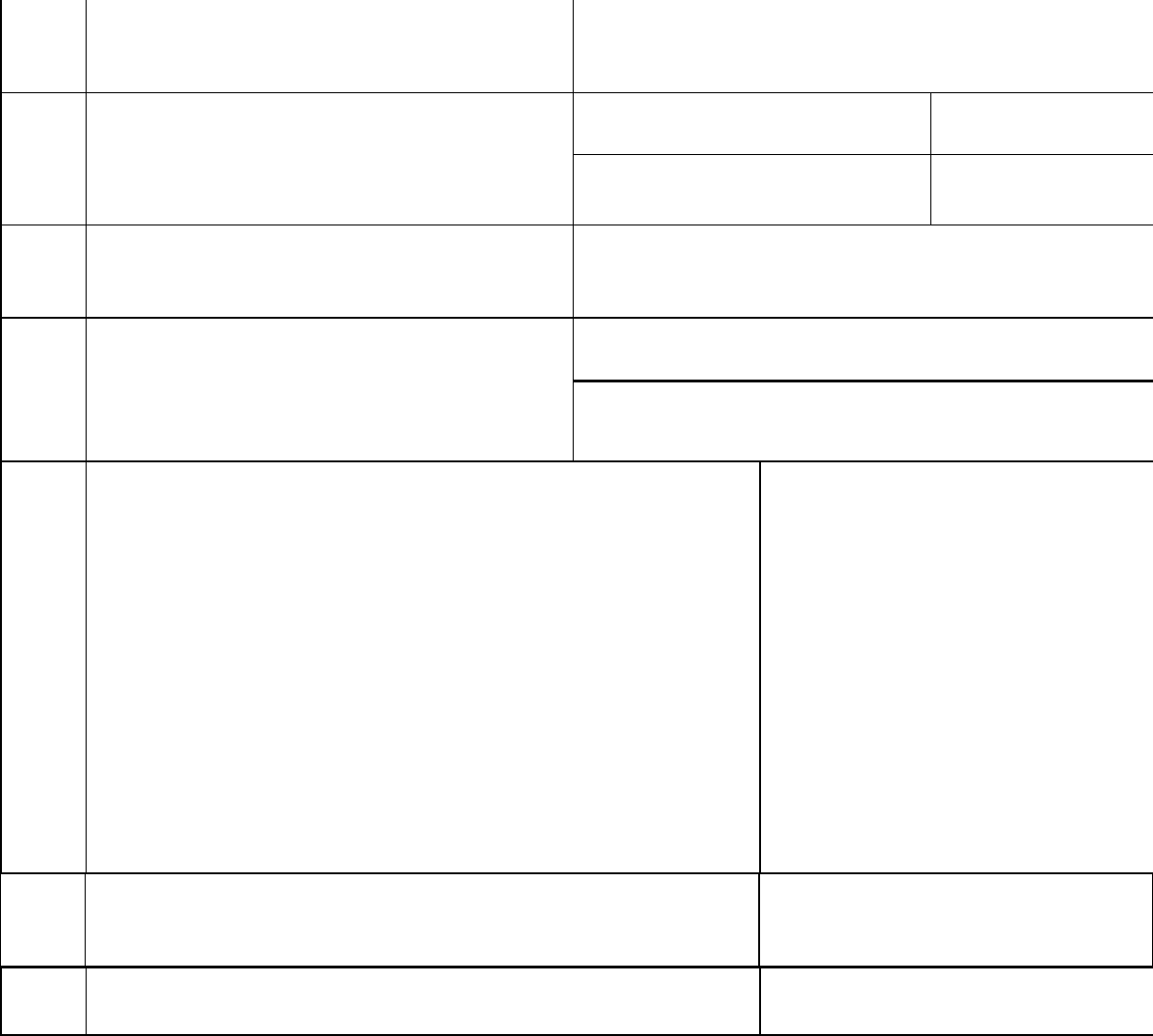 Sr.	Particulars	DetailsNo.Name of the Real Estate ProjectPhase of the Real Estate ProjectName of the Promoter Name Name of the co- Promoter(s)*Add more rows to disclose all co - promotersTotal area of the Real Estate Project / PhaseLocation of the Real Estate ProjectType of the Real Estate Project or Phase of the Real Estate ProjectRegistration No. of the Real Estate ProjectValidity of Registration CertificateDate of Start of the Real Estate Project/ Phase of the Real Estate ProjectYear	for	which	information	is providedResidential Plotted ColonyResidential	Development ProjectCommercial Development ProjectMix	Land	Use Development ProjectValid from	Valid up toFinancial YearPlace: Date:(Name of the authorized Signatory of the Project)Complete AddressANNEXURE-1(Not to be submitted for those real estate projects, the completion plan of which has been approved by the competent authority)(Not to be submitted for those plotted projects, in which number of plots are less than 10)ON THE LETTER HEAD OF THE CHARTERED ACCOUNTANT (WHO IS STATUTARY AUDITOR OF THE PROMOTER’S COMPANY/FIRM)CHARTERED ACCOUNTANT’S CERTIFICATE(ANNUAL REPORT ON STATEMENT OF ACCOUNTS)Name of the Promoter	Name of the Real Estate Project	 HP RERA Registration No…………………………………………From 01st April …………………..to 31st March ……………………Separate Bank Account with  ………………………….Bank	Branch,City…………………………………………………..Account No……………………………………………………. IFSC Code……………………………………………………….Subject:-	Certificate of Statement of Accounts on project fund utilization and withdrawal by promoter for the period from	to…………………………..……….1.	This Certificate is issued in accordance to the provisions as defined under point (D) of clause(l) of sub-section (2) section 4 of the Real Estate (Regulation and Development) Act, 2016.I/We have obtained all necessary information and explanation from the Company, during the course of our audit, which in my / our opinion are necessary for the purpose of this Certificate.I/We hereby confirm that I/we have examined the prescribed registers, books and documents, and relevant records of ………………….(Promoter) for the period ended and hereby certify that in respect of the Real Estate Project titled	(Name of theReal Estate Project……………) HP RERA Registration No…	located at…	as under:-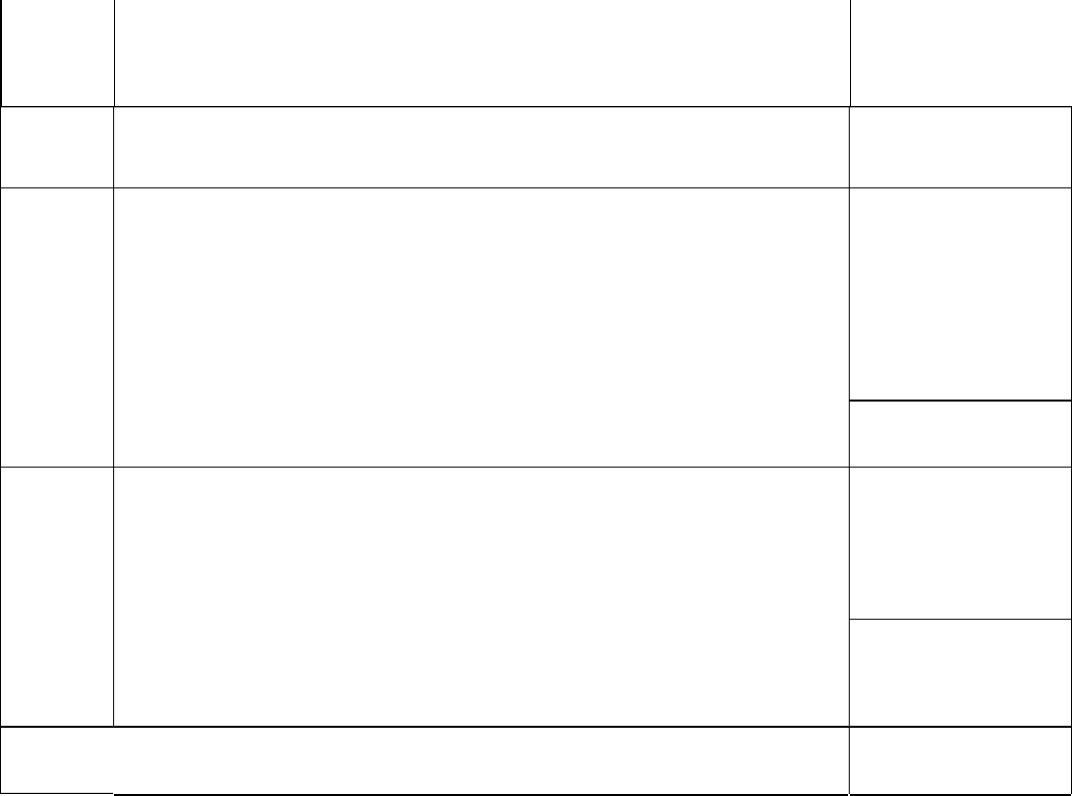 We certify that the above Table correctly represents the deposits in and withdrawals from the Separate Bank Account of the Real Estate Project.We certify that procedure and stipulations as prescribed under HP RERA in respect of deposits and withdrawal from the Separate Bank Account have been fully complied /partially complied / not complied as under:-Details of Non–Compliance, if any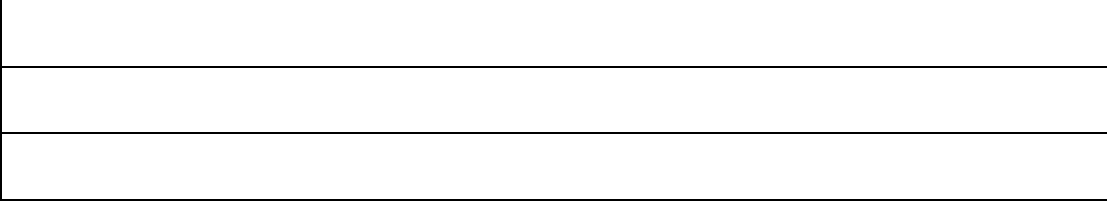 The cost incurred during the reporting period is correctly tabulated as under:-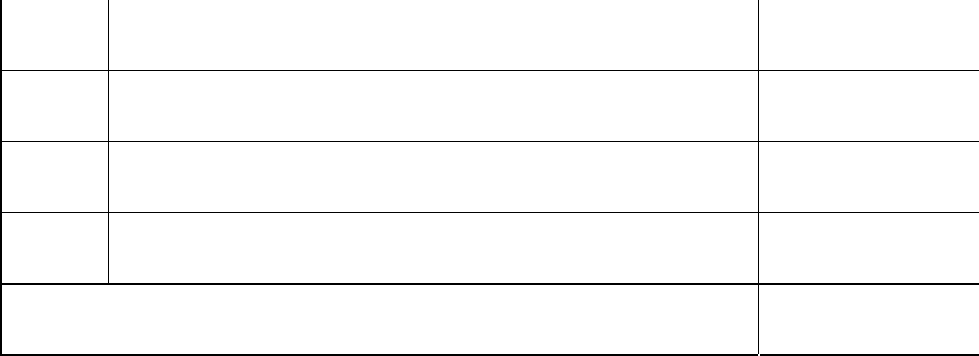 This is to further certify that the percentage (financial) completion of the project is as under:-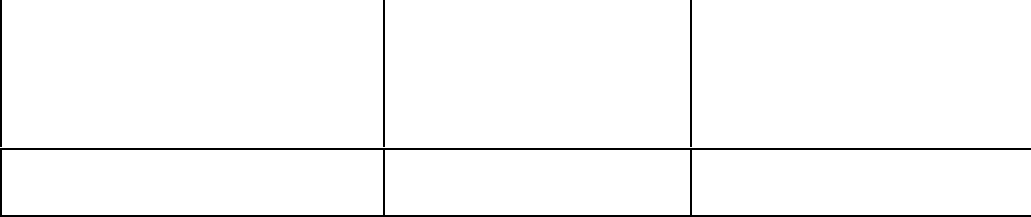 Place:Date:(Signature and Stamp / Seal of the Signatory CA) Name : 			 Full Address: 	 Membership No. 		CA Unique document identificationnumber (UDIN No)	Mobile No. 	Email: 	ANNEXURE -2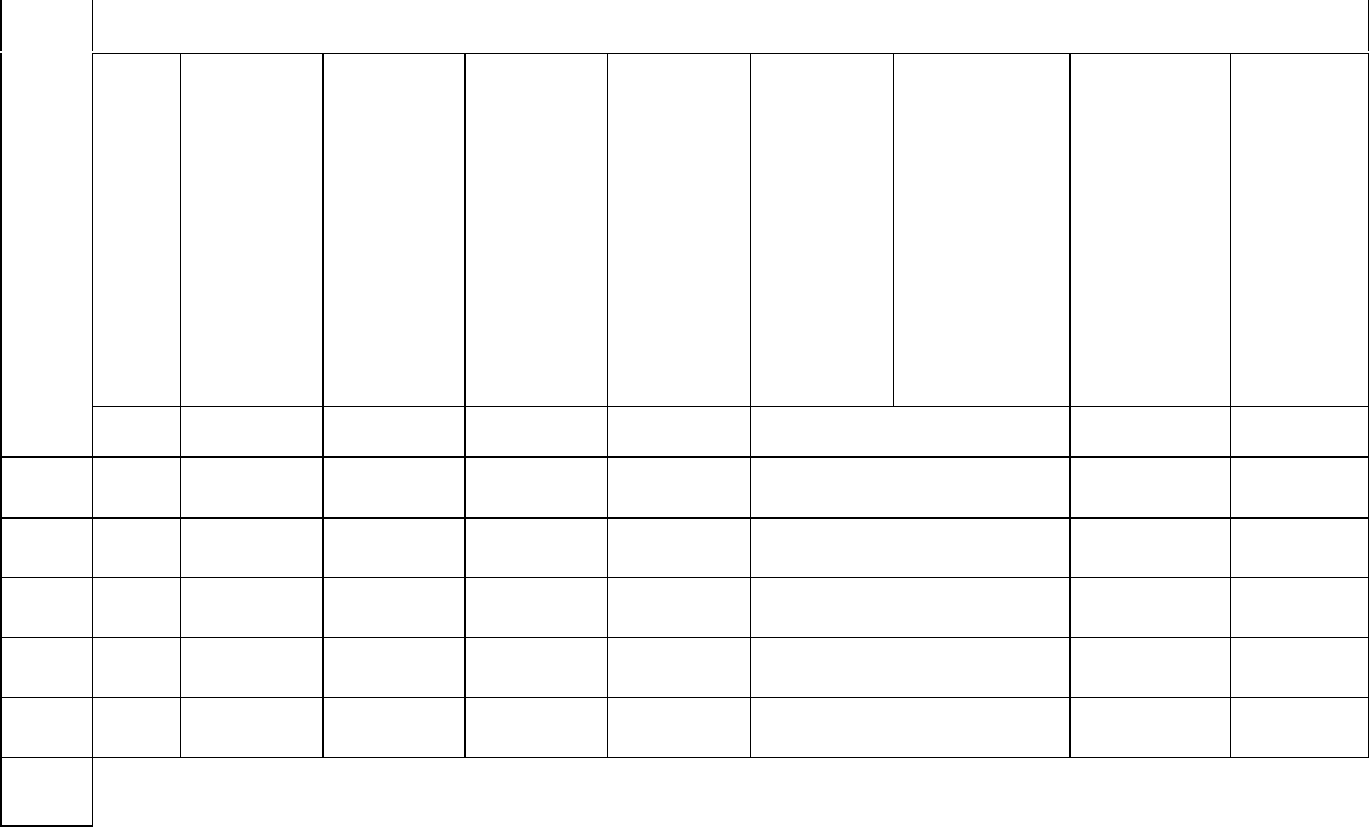 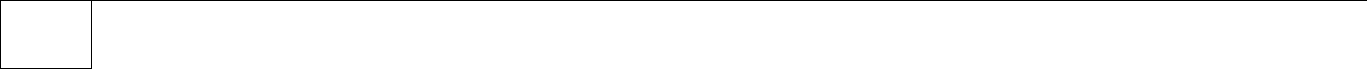 Place: Date:(Signature & Name of the authorized Signatory of the Project)Complete Address:Annexure – (QPR-3) QUARTERLY PROGRESS REPORT (QPR-3)FORCOMPLETED REAL ESTATE PROJECTS(Applicable only for those real estate projects, the completion plan of which is approved by the competent authority)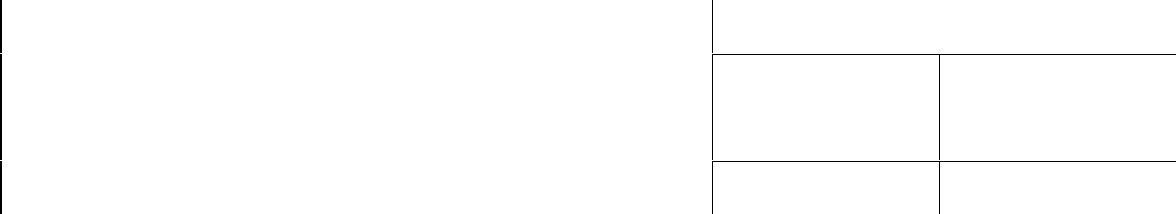 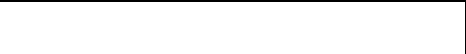 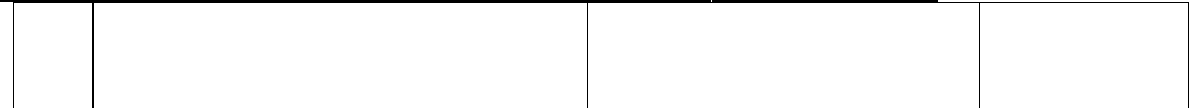 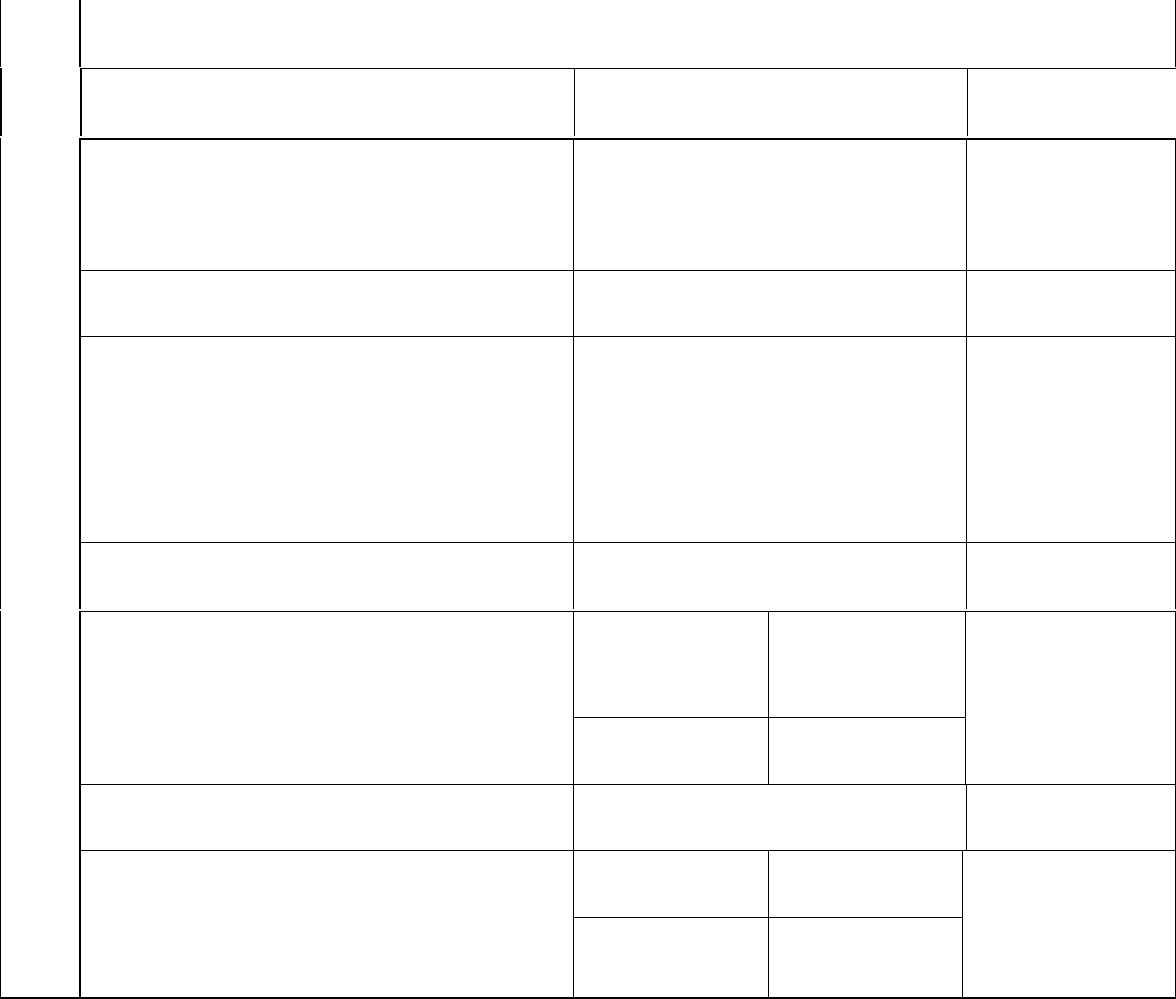 Quarter for which information is provided	Quarter ending (tick mark/Yes)31st MAR, 202030th JUN,  202030th SEPT, 202031st DEC,  2020Sr.	Description	Details	RemarksNo.1	Particulars of the Real Estate ProjectName of Project / Phase Name of the Promoter / Co-Promoter /Company/FirmLocation of the Project Type of ProjectPlottedResidentialCommercialMix Land Use Total Area of LandRegistration No and Validity up to	Regn No. Validity Up toDate of StartDate of completion with approval Order No. Date number of completion plan by competent Authority.2		Association of allottees Name, of the Association of Allottees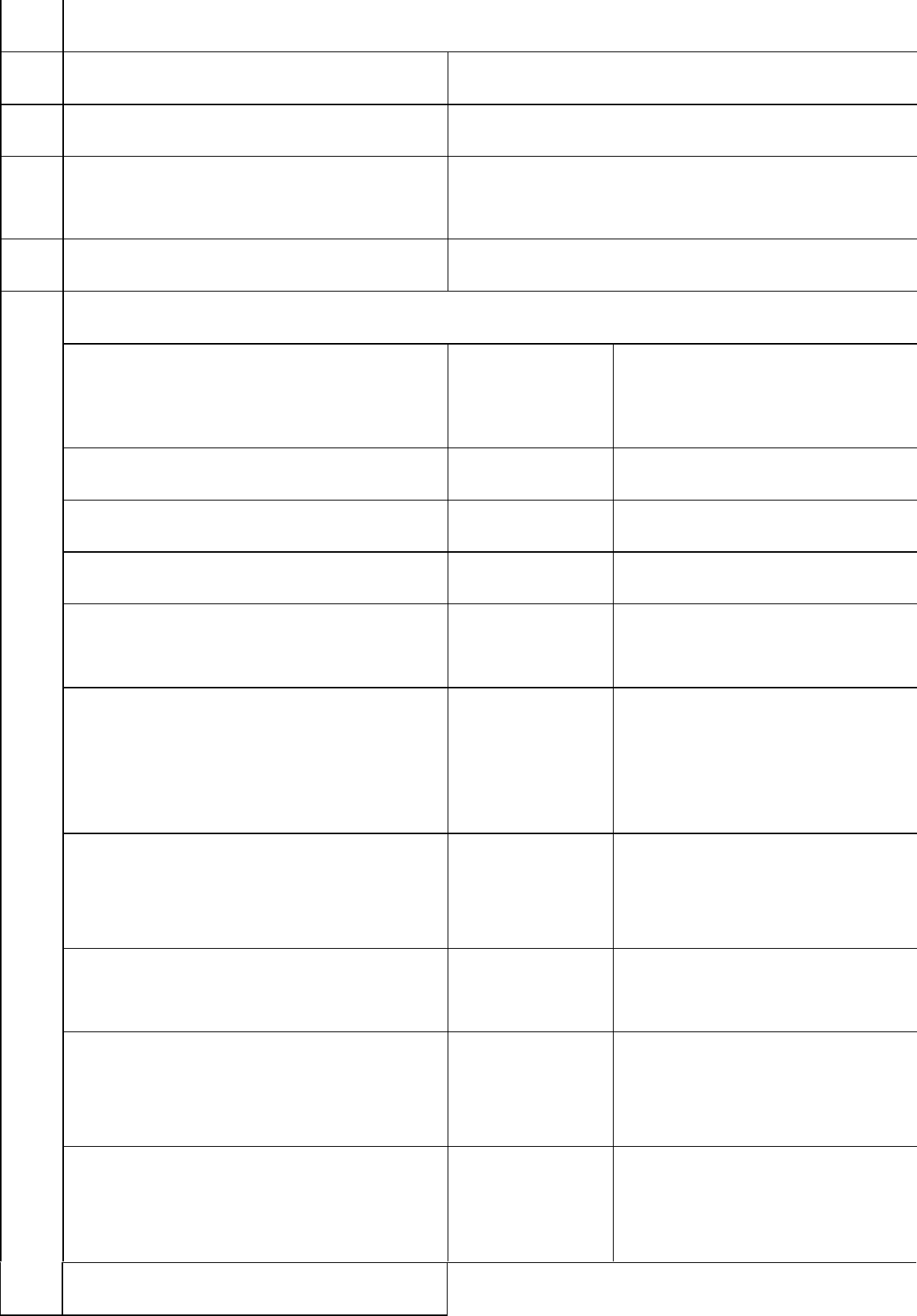 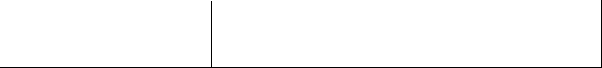 Is project / part thereof pledged with any Bank or NBFC as collateralProvide details and attach extra sheet(s) as Annexure , if requiredPlotsPlease provide a schematic sketch site layout plan on A-4 size of paper showing all remaining plots with area of each respective plot and mentioning if the same is/are mortgagedPlease fill nil, if no plots in the projectFlatsTotal Flats	Booked Flats	RemainingFlatsMortgage Flats(s), if anyPlease provide a schematic sketch site layout plan on A-4 size of paper showing all blocks/ towers with number of remaining flat(s) with area and number of each respective flat(s) and mentioning if the same is/ are mortgagedPlease fill nil, if no flats in projectCottagesTotal Flats	Booked Flats	RemainingFlatsMortgage Flats(s), if anyPlease provide a schematic sketch site layout plan on A-4 size of paper showing all cottage(s)with area and number of Cottage(s) and mentioning if the same is / are mortgagedPlease fill nil, if no cottages in the projectCommercialUnits(Shops/ offices/Comme rcial flat)Total Units	Booked Units	RemainingUnitsMortgage Units(s), if anyPlease provide a schematic sketch site layout plan on A-4 size of paper showing all commercial unit(s)with area and number of unit(s) andmentioning if the same is/ are mortgaged Please fill nil, if no commercial unit(s) in the projectGarages/coveredparkingTotal Units	Booked Units  RemainingUnitsMortgageUnits(s), if any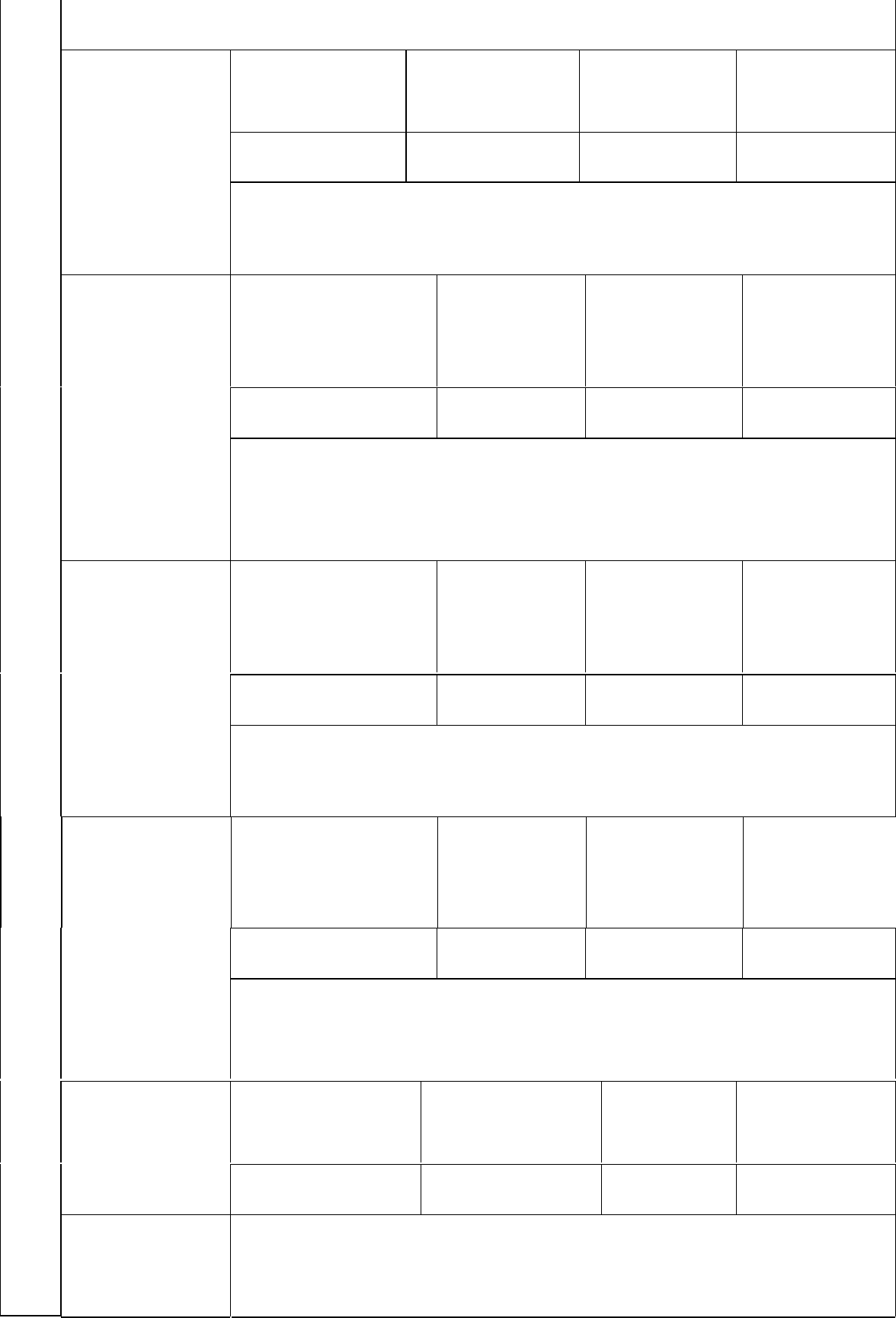 Please provide a schematic sketch site layout plan on A-4 size of paper showing all Garages/ covered parking(s)with area and number of garages/ covered parking(s) and mentioning if the same is/ are mortgaged.Please fill nil, if no Garages in the project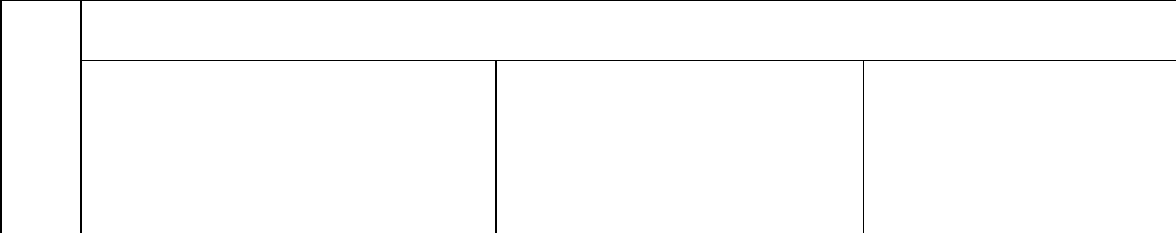 Who is facility provider/ managing the services/ facilities, presently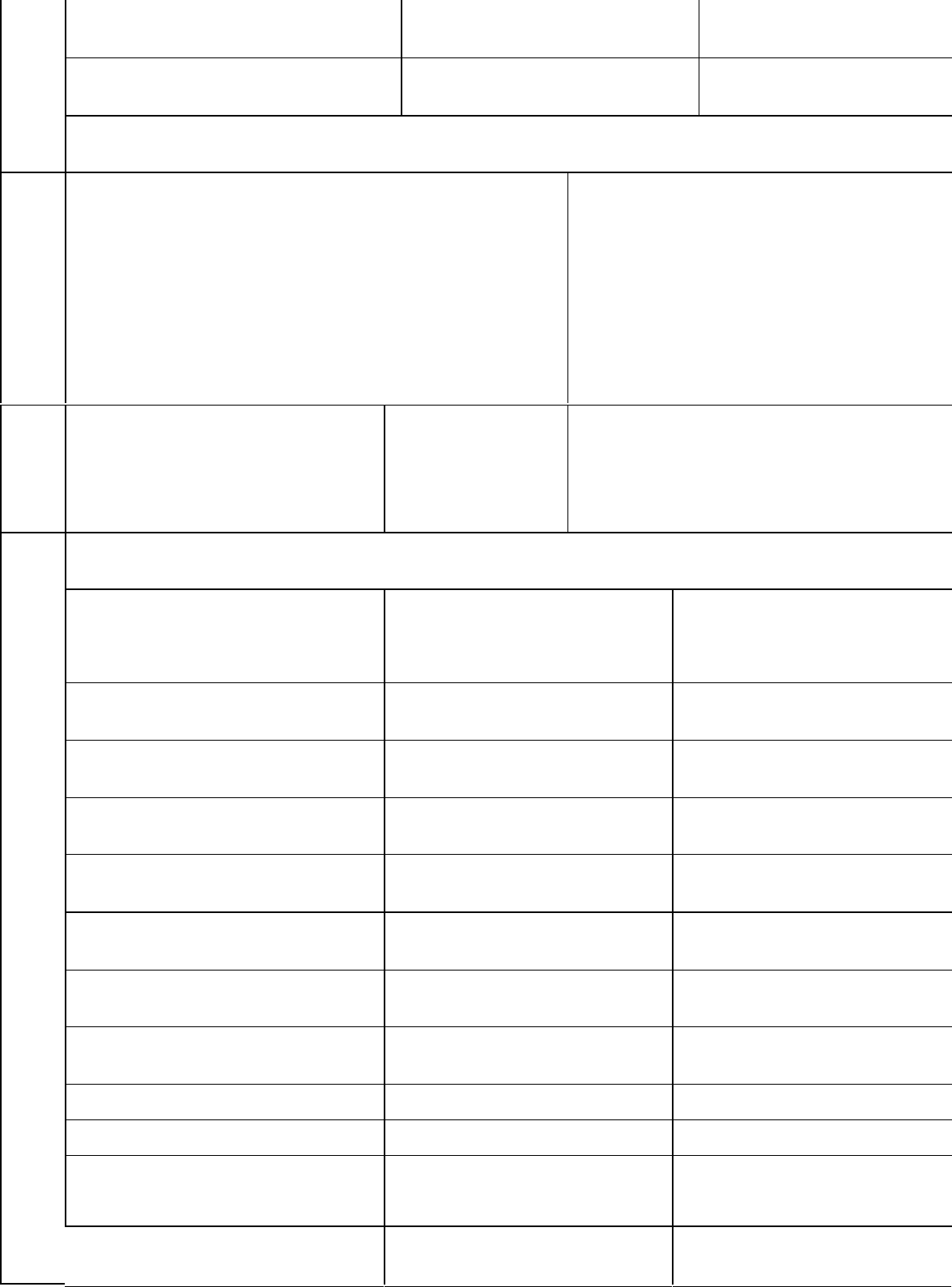 Charges per month / per annum for services being provided, as mentioned at serial no. 6 with breakup of charges for each service and tax/GST component .Attach the details as Annexure -Boundary wall, gate(s) Roads/pathsDrainage Water Supply Electrification Sewerage Solid WasteSolar ParkingRain water collectionandharvesting(Completed/ underway/Yet to be done/ not in the project)Green Area/PlaygroundAnnexures:-	1)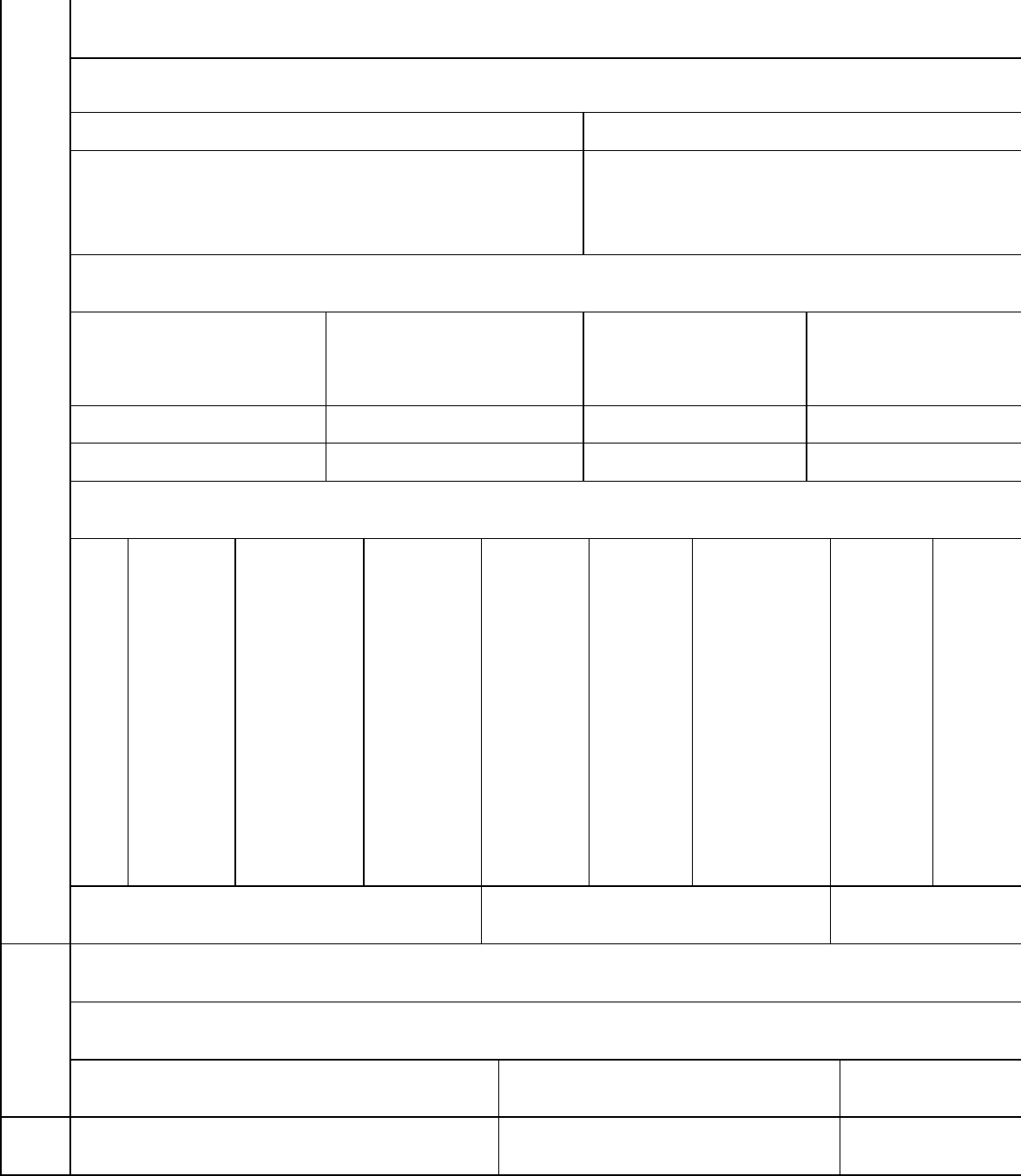 2)Place:Date:( Name of the authorized Signatory of theProject) Complete AddressAnnexure-(APR-3)ANNUAL PROGRESS REPORT (APR-3)PARTICULARS OF THE REAL ESTATE PROJECT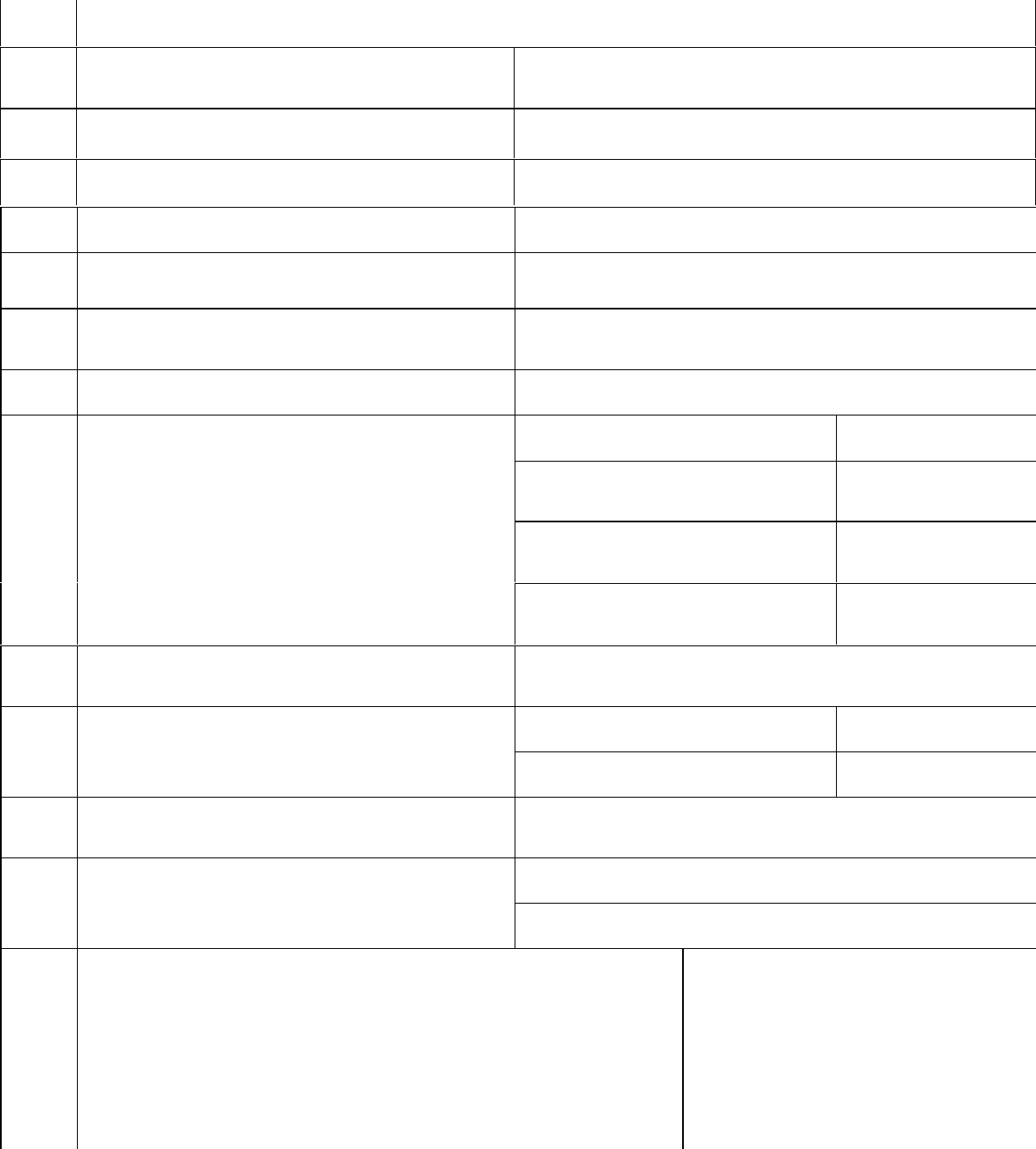 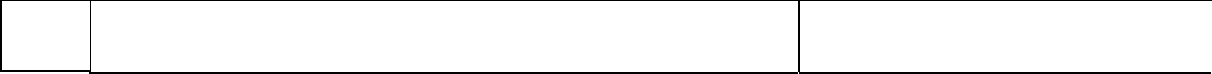 Sr.	Particulars	DetailsNo.Name of the Real Estate ProjectPhase of the Real Estate ProjectName of the Promoter Name of the co- Promoter(s)*Add more rows to disclose all co -promotersTotal area of the Real Estate Project / PhaseLocation of the Real Estate ProjectType of the Real Estate Project or Phase of the Real Estate ProjectRegistration No. of the Real EstateProjectValidity of Registration CertificateDate of Start of the Real Estate Project/ Phase of the Real Estate ProjectYear	for which informationisprovidedResidential Plotted ColonyResidentialDevelopment ProjectCommercial Development ProjectMix	Land	UseDevelopment ProjectValid from	Valid up toFinancial Year(Not to be submitted for those real estate projects, the completion plan of which has been approved by the competent authority )(Not to be submitted for those plotted projects, in which number of plots are less than 10)Place: Date:(Name of the authorized Signatory of the Project) Complete AddressANNEXURE-1(Not to be submitted for those real estate projects, the completion plan of which has been approved by the competent authority )(Not to be submitted for those plotted projects, in which number of plots are less than 10)ON THE LETTER HEAD OF THE CHARTERED ACCOUNTANT (WHO IS STATUTARY AUDITOR OF THE PROMOTER’S COMPANY/FIRM)CHARTERED ACCOUNTANT’S CERTIFICATE(ANNUAL REPORT ON STATEMENT OF ACCOUNTS)Name of the Promoter	Name of the Real Estate Project	 HP RERA Registration No…………………………………………From 01st April …………………..to 31st March ……………………Separate Bank Account with  ………………………….Bank	Branch,City…………………………………………………..Account No……………………………………………………. IFSC Code……………………………………………………….Subject:-	Certificate of Statement of Accounts on project fund utilization and withdrawal by promoter  for the period from	to……………………….1.	This Certificate is issued in accordance to the provisions as defined under point (D) of clause(l) of sub-section (2) section 4 of the Real Estate (Regulation and Development) Act, 2016.I/We have obtained all necessary information and explanation from the Company, during the course of our audit, which in my / our opinion are necessary for the purpose of this Certificate.I/We hereby confirm that I/we have examined the prescribed registers, books and documents, and relevant records of ………………….(Promoter) for the period ended and hereby certify that in respect of the Real Estate Project titled	(Name of theReal Estate Project……………) HP RERA Registration No…	located at…	as under:-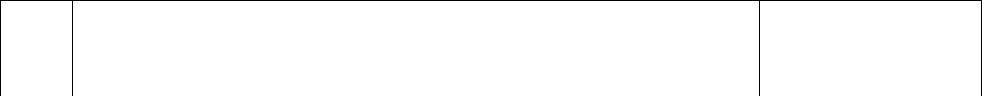 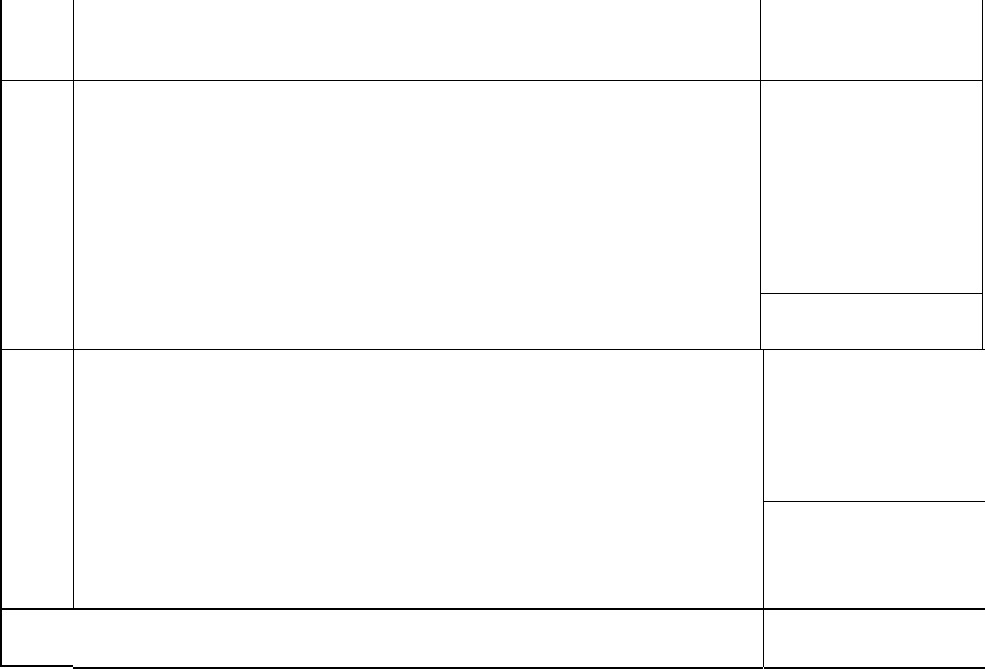 We certify that the above Table correctly represents the deposits in and withdrawals from the Separate Bank Account of the Real Estate Project.We certify that procedure and stipulations as prescribed under HP RERA in respect of deposits and withdrawal from the Separate Bank Account have been fully complied /partially complied / not complied as under:-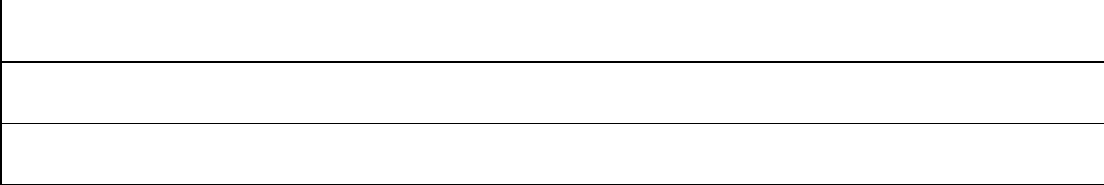 The cost incurred during the reporting period is correctly tabulated as under:-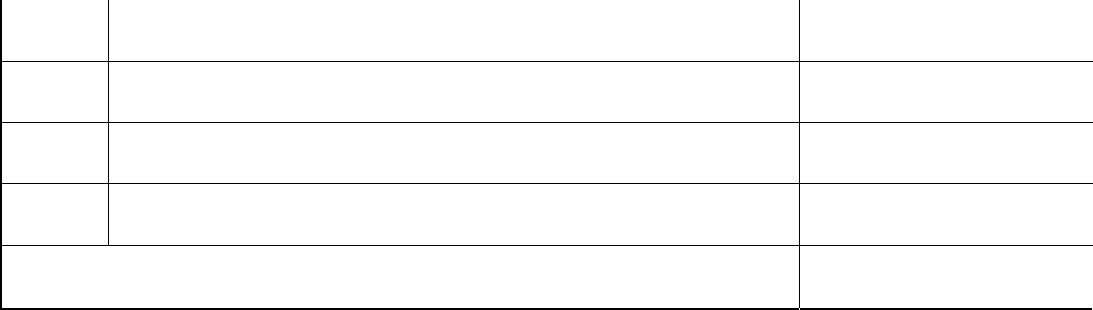 This is to further certify that the percentage (financial ) completion of the project is as under:-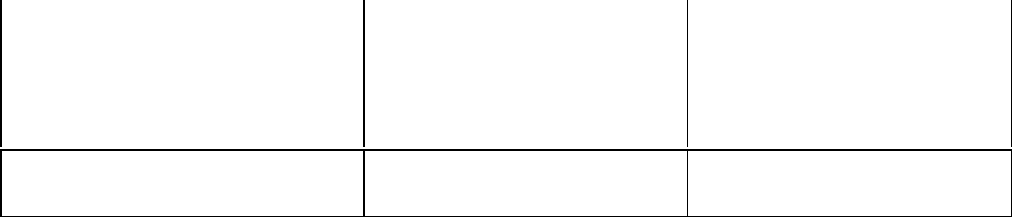 Place: Date:(Signature and Stamp / Seal of the Signatory CA) Name: 	 Full Address: 	Membership No. 	 CA Unique document identificationnumber (UDIN No.)			 Mobile No. 	Email: 	ANNEXURE -2Place: Date: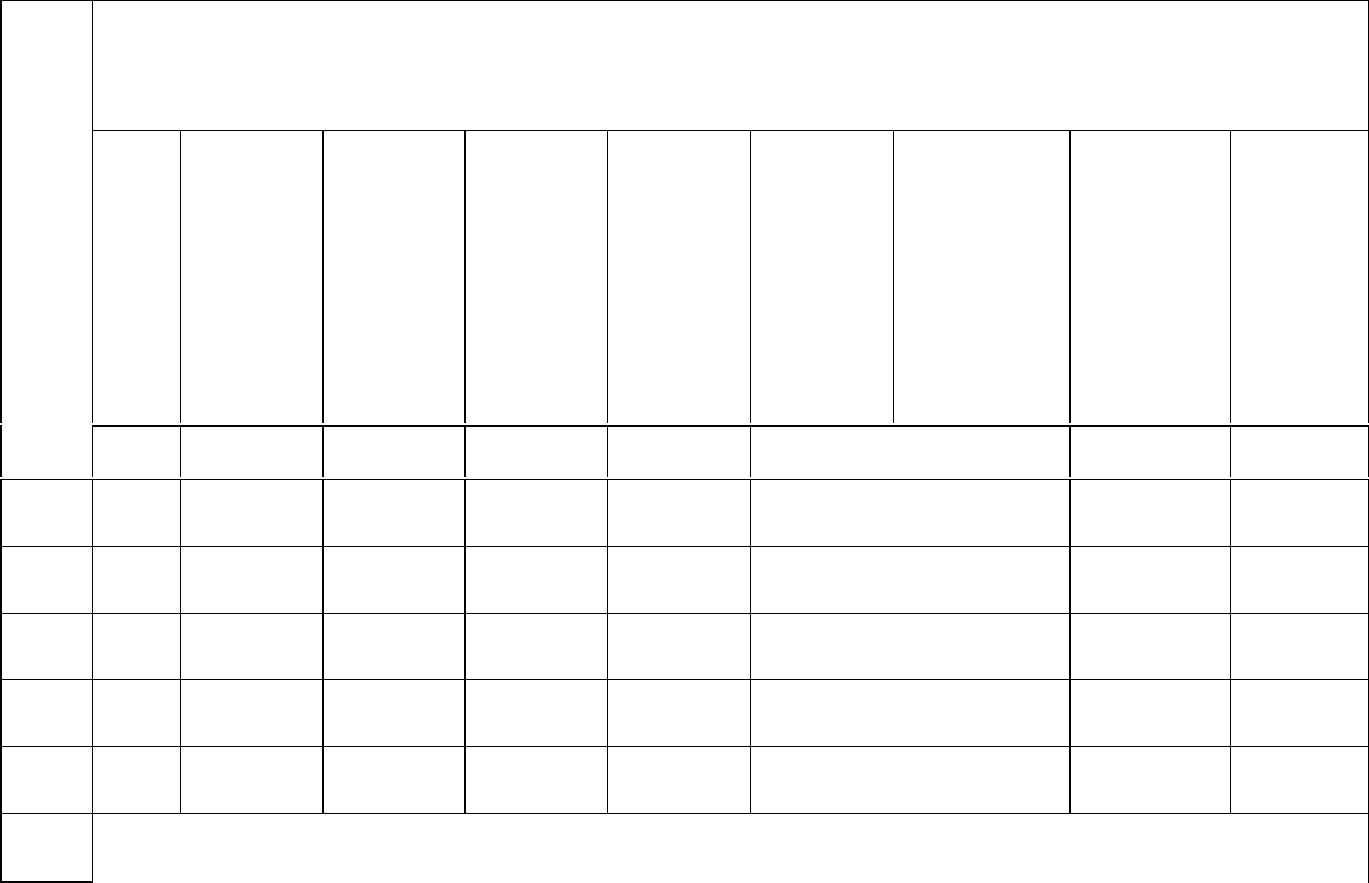 (Signature & Name of the authorized Signatory of the Project)Complete Address:ProjectName of PartiesIssue involvedNext date ofand Case No.( in brief)hearing and its( in brief)statusSr.UnitName ofDate ofRate (perCarpetSale valueAmountNoNo.thebookingSft.)Area ofofcollectedandAllotteethe UnitcollectedandAllotteeOptionalthe UnitUnitparkingOptionaland ofUnitparkingand ofincludingNo. ifparking,includingNo. ifparking,parking,anyif allottedparking,anyif allotted(Optional)1.11Detailed Annual Statement of Account by StatutoryDetailed Annual Statement of Account by StatutorySpecimenAnnexure-1Auditor of the PromoterAuditor of the Promoterattachedi)(Not to be submitted for those real estate projects, thecompletion plan of which has been approved by thecompetent authority )ii)(Not to be submitted for those plotted projects, inwhichnumber of plots are less than 10)1.12Detailed Summary of Allottees and Sale Report up to theDetailed Summary of Allottees and Sale Report up to theSpecimenAnnexure-2end of the financial yearend of the financial yearattached  1.13Overall % of completion of the project till dateOverall % of completion of the project till date      (%)Sr.ParticularsParticularsAmountNo(Rs.)A.Opening Balance as on ………………..Opening Balance as on ………………..Opening Balance as on ………………..Opening Balance as on ………………..(A)(A)(A)(A)(A)(A)B.Add:- Receipts during the following QuartersB.Add:- Receipts during the following QuartersB.Add:- Receipts during the following QuartersB.Add:- Receipts during the following QuartersB.Add:- Receipts during the following QuartersB.Add:- Receipts during the following Quarters1.April to June 19……………………April to June 19……………………April to June 19……………………2.July to September 19……………..July to September 19……………..July to September 19……………..3.October to December 19………….October to December 19………….October to December 19………….4.January to March 19……………….January to March 19……………….January to March 19……………….Sub-Total (B)Sub-Total (B)Sub-Total (B)Sub-Total (B)Sub-Total (B)Sub-Total (B)C.Less- Withdrawals during the following QuartersC.Less- Withdrawals during the following QuartersC.Less- Withdrawals during the following QuartersC.Less- Withdrawals during the following QuartersC.Less- Withdrawals during the following QuartersC.Less- Withdrawals during the following Quarters1. April to June 19…………………….1. April to June 19…………………….1. April to June 19…………………….1. April to June 19…………………….1. April to June 19…………………….1. April to June 19…………………….2.July to September 19………………July to September 19………………July to September 19………………3.October to December 19………….October to December 19………….October to December 19………….4.JanuarytoMarch19…………CloSub-Total (C)sing Balance (A+B-Sub-Total (C)sing Balance (A+B-C)%  (Financial)of%(Financial)%(Financial)Completion at the start ofCompletion at the start ofCompleted during theCompleted during theCompletion as at the endCompletion as at the endthe reporting periodreporting periodreporting periodof the period.9.3Summary of Allottee and Sale Report during the financial yearSummary of Allottee and Sale Report during the financial yearSummary of Allottee and Sale Report during the financial yearSummary of Allottee and Sale Report during the financial yearSummary of Allottee and Sale Report during the financial yearSummary of Allottee and Sale Report during the financial yearSummary of Allottee and Sale Report during the financial yearSr.Unit No.Nameof DateofRateCarpetSale valueofNo.andthebookingof main unitof main unitArea of theUnit includingUnit includingparkingAllotteeand ofUnit and ofparking,no. if anyparking ifparking ifparking, ifbalcony&allottedallottedterrace,if(per sft.)allotted(Optional)(Optional)(Optional)AddressRegistration No. & date of regnRegistration No. & date of regnRegistration No. & date of regnRegistration No. & date of regnRegistration No. & date of regnRegistration No. & date of regncertificate3Bank and Financial DetailsAccount No.Account NameName of the BankAddress of the bankIFSC Code No.Total amount in the account till the endTotal amount in the account till the endTotal amount in the account till the endTotal amount in the account till the endTotal amount in the account till the endTotal amount in the account till the endof last quarterAmount DepositedProvidedetailsaboutaboutthesource of inflow of cash, andsource of inflow of cash, andsource of inflow of cash, andsource of inflow of cash, andsource of inflow of cash, andsource of inflow of cash, andattachextrasheet(s)sheet(s)asAnnexure, if requiredAnnexure, if requiredAnnexure, if requiredAnnexure, if requiredAnnexure, if requiredAnnexure, if requiredExpenditure, if anyProvidedetailsandattachattachextra sheet(s) as Annexure, ifextra sheet(s) as Annexure, ifextra sheet(s) as Annexure, ifextra sheet(s) as Annexure, ifextra sheet(s) as Annexure, ifextra sheet(s) as Annexure, ifrequiredTotal Amount in the account till theTotal Amount in the account till theTotal Amount in the account till theTotal Amount in the account till theTotal Amount in the account till theTotal Amount in the account till theend of quarter under referenceend of quarter under referenceend of quarter under referenceend of quarter under referenceend of quarter under referenceend of quarter under referenceBank Loan , if anyProvidedetailsandattachattachextra sheet(s) as Annexure , ifextra sheet(s) as Annexure , ifextra sheet(s) as Annexure , ifextra sheet(s) as Annexure , ifextra sheet(s) as Annexure , ifrequired134Details of the Inventory of the ProjectDetails of the Inventory of the ProjectDetails of the Inventory of the ProjectTotal PlotsBooked PlotsRemainingMortgageplotsplot(s), if any(vii)MAINTENANCE CHARGESPromoter/ service provider onPromoter/ service provider onWhetherbybehalf of the promoterbehalf of the promoterAssociationofAllottee5Status of completion of Infrastructure DevelopmentStatus of completion of Infrastructure DevelopmentStatus of completion of Infrastructure DevelopmentStatus of completion of Infrastructure DevelopmentTypeStatusStatusRemarkProjectName of Parties andIssue involvedNext date ofCase No.( in brief)hearing and its( in brief)statusSr.UnitName ofDate ofRateCarpetSale valueAmountTotalNoNo.thebooking(perAreaofCollecteamoun.andAllotteeSft.)of theUnitdtparkingUnitUnitdparkingOptionaOptionaUnitincludingOptionCollectNo. ifland ofparking,Optioned inNo. ifland ofparking,aled inanyparkinaltheanyparkin(Optionaltheg, if(Optionalquarterg, if)quarterallotte)for allddunits(in Rs.)Optional6Latest Site Update through Media GalleryLatest Site Update through Media GalleryLatest Site Update through Media GalleryLatest Site Update through Media GalleryLatest Site Update through Media Gallery1.11  Detailed Annual Statement of Account by StatutorySpecimenAnnexure-1Auditor of the Promoterattached1.12 Detailed Summary of Allottees and Sale Report up to theSpecimenAnnexure-2end of the financial yearattachedSr.ParticularsParticularsAmountNo(Rs.)A.Opening Balance as on ………………..Opening Balance as on ………………..Opening Balance as on ………………..Opening Balance as on ………………..A.(A)B.Add:- Receipts during the following QuartersAdd:- Receipts during the following QuartersAdd:- Receipts during the following QuartersAdd:- Receipts during the following QuartersAdd:- Receipts during the following Quarters5.April to June 19……………………April to June 19……………………April to June 19……………………6.July to September 19……………..July to September 19……………..July to September 19……………..7.October to December 19………….October to December 19………….October to December 19………….8.January to March 19……………….January to March 19……………….January to March 19……………….Sub-Total (B)Sub-Total (B)Sub-Total (B)Sub-Total (B)Sub-Total (B)Sub-Total (B)C.Less- Withdrawals during the following QuartersLess- Withdrawals during the following QuartersLess- Withdrawals during the following QuartersLess- Withdrawals during the following QuartersLess- Withdrawals during the following Quarters5.April to June 19…………………….April to June 19…………………….April to June 19…………………….6.July to September 19………………July to September 19………………July to September 19………………7.October to December 19………….October to December 19………….October to December 19………….8.JanuarytoMarch19…………CloSub-Total (C)sing Balance (A+BSub-Total (C)sing Balance (A+B-C)% (Financial)of%(Financial)%(Financial)Completion at the start ofCompletion at the start ofCompleted during theCompleted during theCompletionas at thethe reporting periodreporting periodreporting periodend of the period.end of the period.